Cubra os pontilhados dos números abaixo seguindo as indicações das setinhas: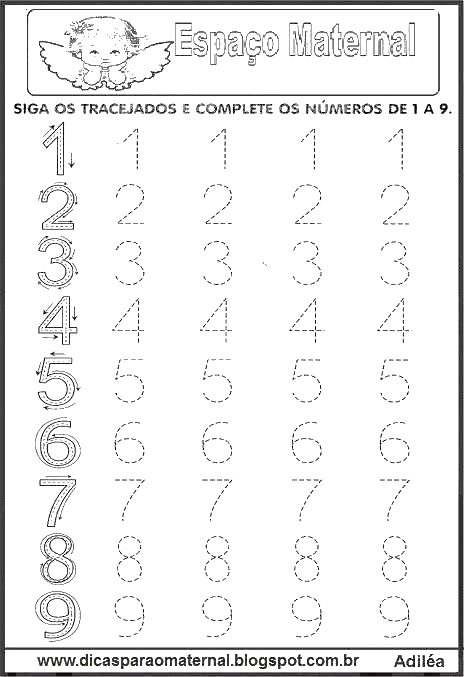 Ligue cada conjunto ao numeral correspondente: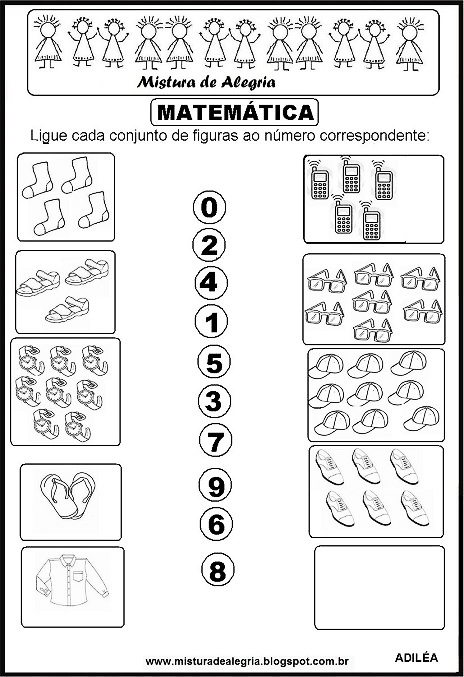 Vamos somar! Faça a adição dos conjuntos, seguindo o exemplo: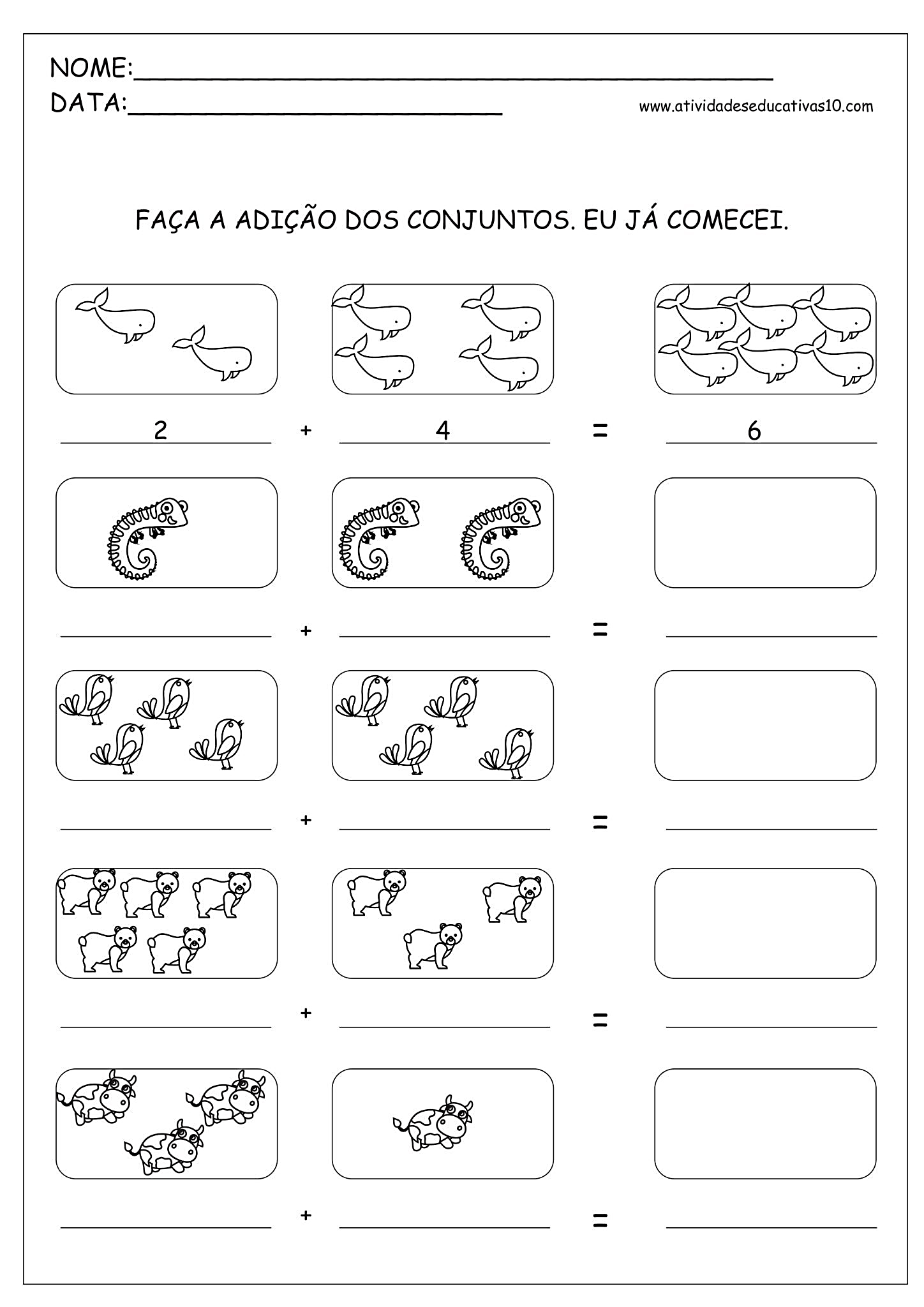 Você vai longe!